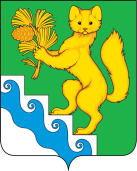 АДМИНИСТРАЦИЯ БОГУЧАНСКОГО РАЙОНАПОСТАНОВЛЕНИЕ14.03.2022		                      с. Богучаны   	                                № 165-пОб отмене постановления администрации Богучанского района от 28 декабря 2021 года № 1168-п «О внесении изменений в постановление администрации Богучанского района от 25.10.2013 № 1350-п «Об утверждении муниципальной программы «Развитие сельского хозяйства в Богучанском районе»»В связи с приведением нормативных правовых актов в соответствие с действующим законодательством, руководствуясь постановлением администрации Богучанского района от 17.07.2013 № 846-п «Об утверждении Порядка принятия решений о разработке муниципальных программ Богучанского района, их формировании и реализации», статьями 7, 43, 47 Устава Богучанского района Красноярского края ПОСТАНОВЛЯЮ:1. Признать утратившим силу постановление администрации Богучанского района от 28.12.2021 № 1168-п «О внесении изменений в постановление администрации Богучанского района от 25.10.2013 № 1350-п «Об утверждении муниципальной программы «Развитие сельского хозяйства в Богучанском районе».2. Контроль за исполнением настоящего постановления оставляю за собой.3. Постановление вступает в силу со дня следующего за днём опубликования в Официальном вестнике Богучанского района.И.о. Главы Богучанского района                                            В.М. Любим